Город: Харьков, Украина, ул. Чернышевского 46http://masterrecords.com.uahttp://mrec.com.uainfo@masterrecords.com.uainfo@mrec.com.ua
+38 (063) 1000 900
+38 (067) 1000 190
+38 (050) 1000 447
+38 (057) 780 1000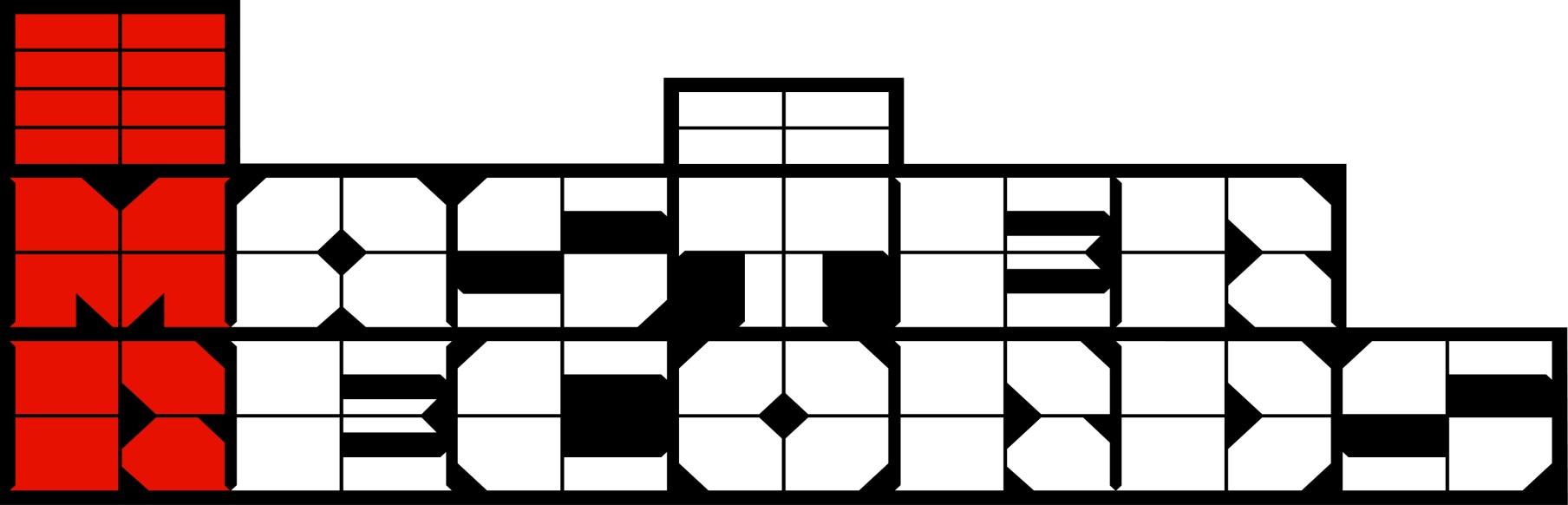 Бриф на озвучивание IVRВаши ФИО, контакты, название компании.Текст голосового меню.Вас приветствует компания «Eurosystem»! Для перехода в меню выбора услуг нажмите 1. Для перехода в меню помощи нажмите 2. Для связи с оператором нажмите 3.Вы находитесь в меню выбора услуг. В данный момент доступны такие услуги: кабельное подключение, спутниковое подключение, подключение к беспроводной сети. Для перехода к услуге «кабельное подключение» нажмите 1. Для перехода...Вы находитесь в меню помощи. Для перехода к описанию услуги «кабельное подключение» нажмите 1. Для перехода...Для связи с оператором, пожалуйста, оставайтесь на линии....УдарЕния, транскрипция, способ произношения номера телефона или числительных.Eurosystem – ЕвросИстем.Номер телефона: плюс тридцать восемь – ноль шестдесят семь – триста сорок пять – четыре семерки.Тональность обращения.Юмор, лирика, пафос, солидно, жизнерадостно, рационально, серьезно, эмоционально, по-деловому, другое.Музыкальное сопровожедние (стиль, характер).Стиль: корпоративный гимн, поп, шансон, танцевальная, поп-рок, рок, хард-рок, металл, хип-хоп, рэп, блюз, кантри, электронная, альтернативная, другое.Характер: медленное, среднее, быстрое, веселое, задорное, легкое, энергичное, агрессивное, нейтральное, грустное, другое.Дополнительная информация.Все, что заказчик считает нужным сообщить, но у него так и не спросили.В какие сроки Вы рассчитываете получить на руки готовый материал?До 28.06.2010.Дата заполнения брифа.20.06.2010.